Publicado en Madrid el 22/10/2020 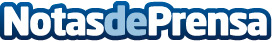 Taste Shukran propone tres recetas con hummus de aguacate para reponer energía tras el entrenamiento diarioHummus y aguacate, es el match perfecto para los deportistas. La combinación de ambos productos, dan lugar un súper alimento bajo en grasas, rico en proteínas y cien por cien saludable: el hummus de aguacateDatos de contacto:Taste Shukran655174313Nota de prensa publicada en: https://www.notasdeprensa.es/taste-shukran-propone-tres-recetas-con-hummus Categorias: Nutrición Gastronomía Fútbol Tenis Ciclismo Otros deportes http://www.notasdeprensa.es